Quiz 1Name:……………………………………class:…………………………………Recognize short and long a-i-o-e-oo-u :                                         Match Recognize some English digraphs   ch-sh-ph-wh ;         match                        Recognize and differentiate between the ending of plural nouns    s – es                             Change to plural;Book  \ …………….                                     Pen\....................                            ruler\.....................Class\..................                                    dress\......................                          fox\........................  Quiz 2Name …………………………………………………………… class…………………………………………Answer the questions                                                           What is your name ? My name is ………………………………..Where are you from ?I am from  ……………………………………  Complete the answer with correct proposition in box :1-  Manar is ………………………………. her friends Soha and Heba  .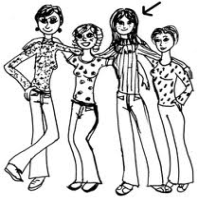 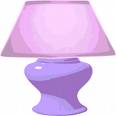 2- The lamp is……………………………………TV.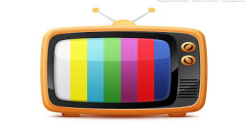 Quiz 3Name;……………………………………………class…………………………………………………….Match;Quiz 4Name; …………………………………………………………………… class……………………………………………………Describe physical appearance Match every animal with its  body part 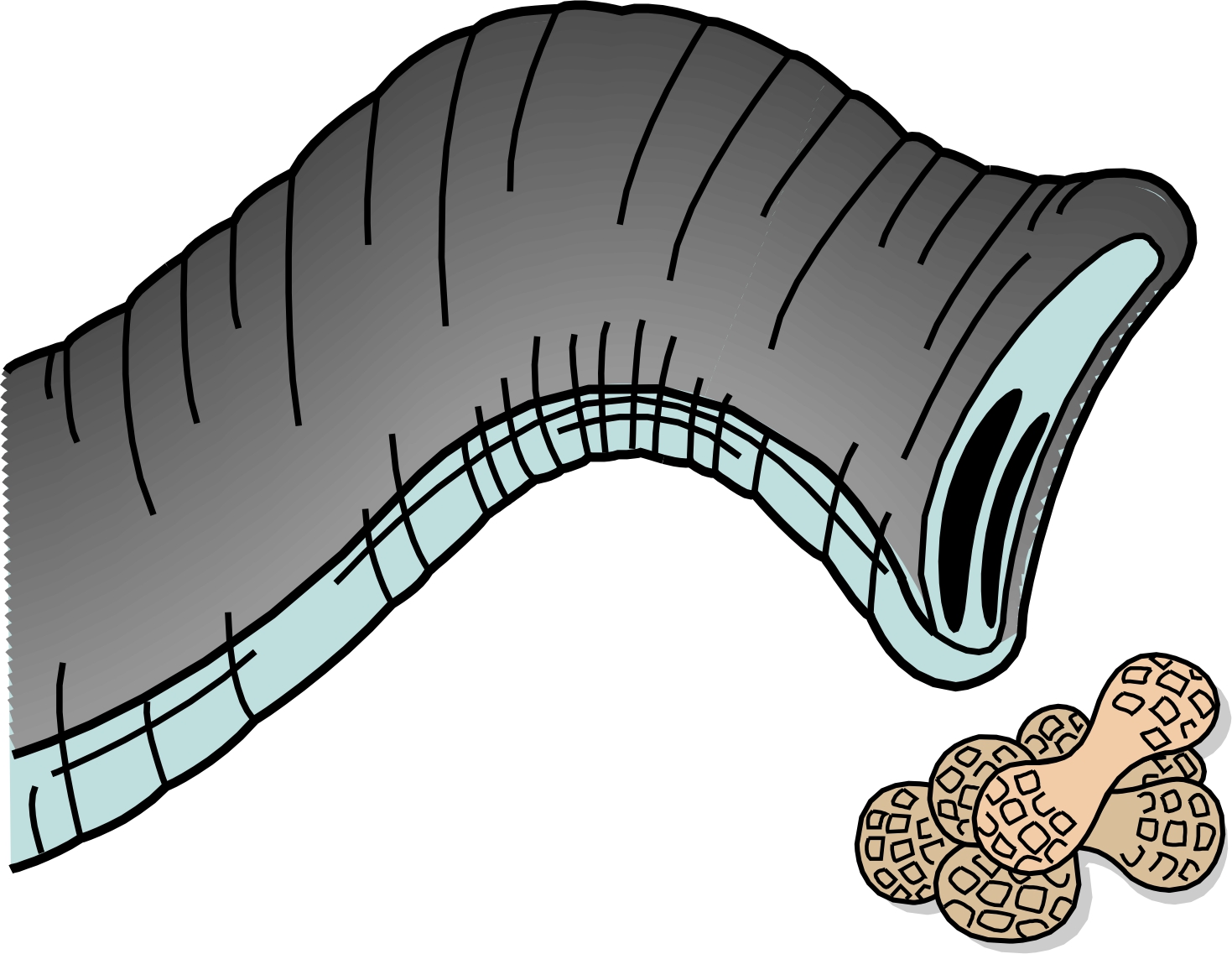 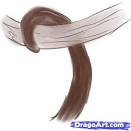 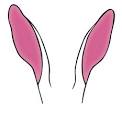 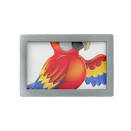 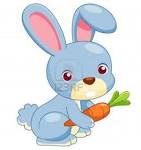 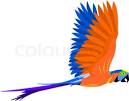 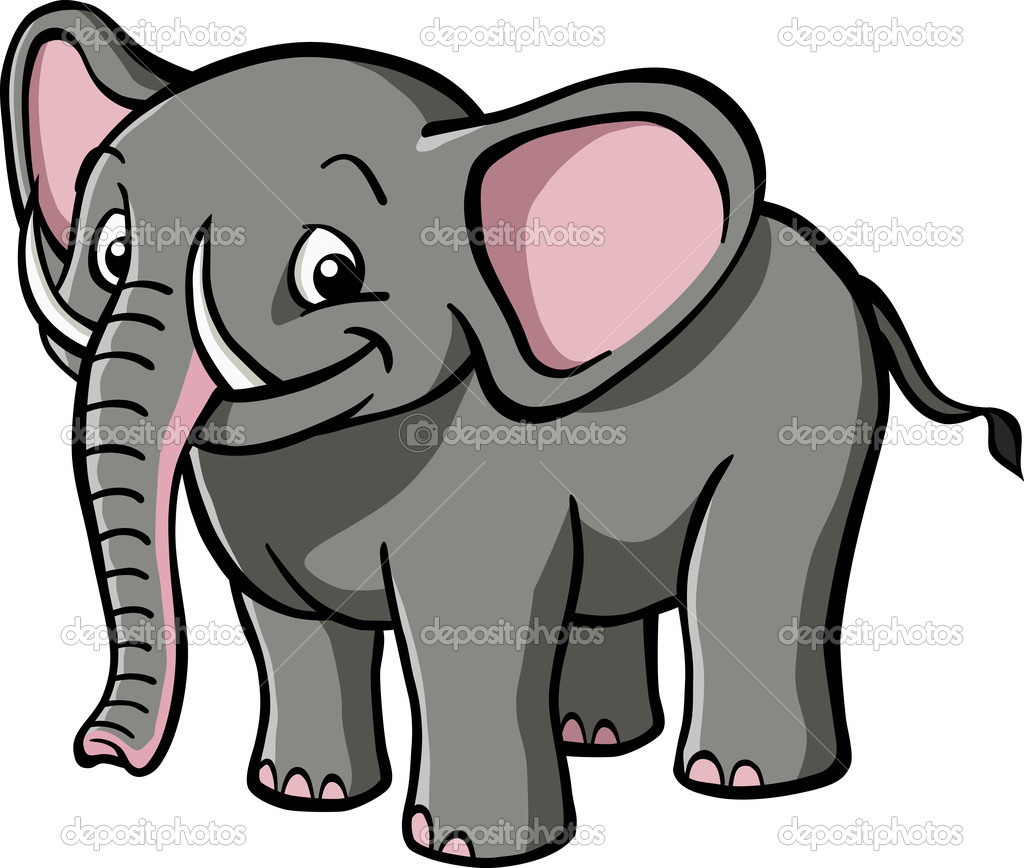 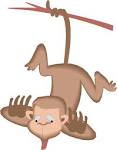 Quiz 5Name……………………………………………………………………….class…………………………………..Identify toys, games and classroom object;                                                          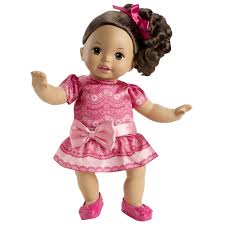 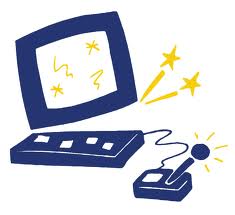 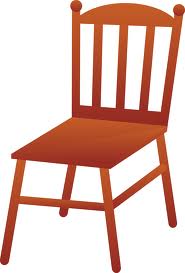 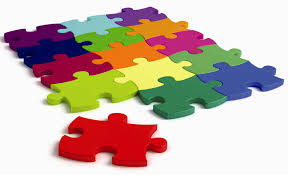 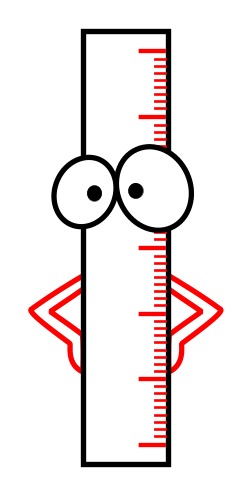 Quiz 6Name ……………………………………………………………………… class………………………………………….Identify irregular plural nouns;                                                                Write the plural form;Man……………......                        women…………….……         Child ………………..Recognize some consonant blends                  Match every word with the suitable sound;	Quiz 7 Name;………………………………………………………………..class……………………………………………Use the intensifier very                                                  Use very in the following sentences; monkeys are cute. 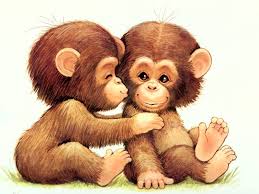 ……………………………………………………………          hippos are fat.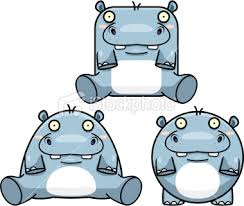 ……………………………………………………………….        elephants are big.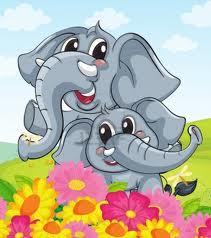 ……………………………………………………………………Quiz 8Name…………………………………………………………… class………………………………..Ask about numbers using how many ….     How many toys do you have? 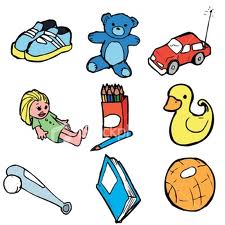 ....................................................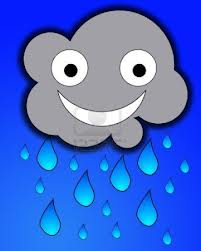 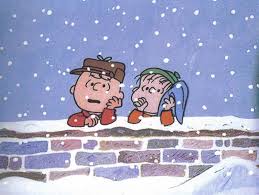 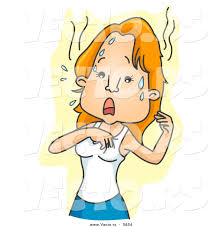 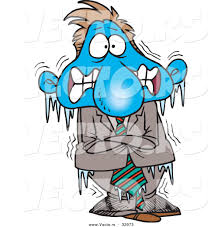 identify the weather Match :Quiz 9Name;……………………………………………………………..class…………………………………………….Using possessive adjective –its their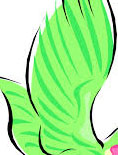 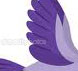 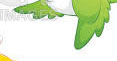 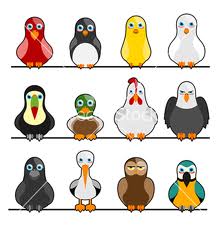 Sound wordsariceidateofoodooroseu duckwhphotophwhiteshchairchsheep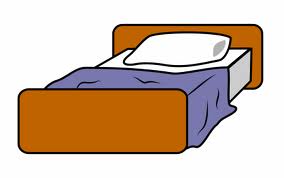 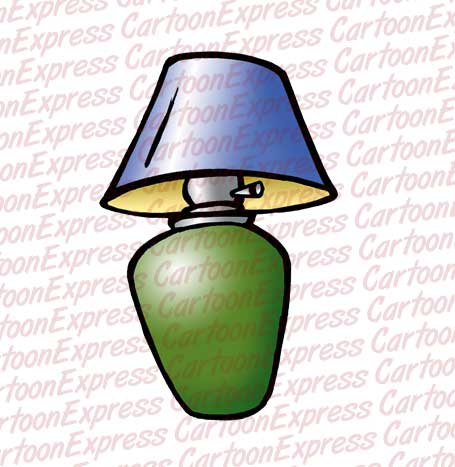 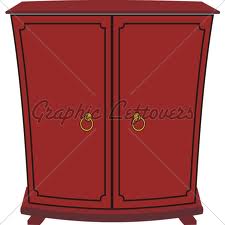 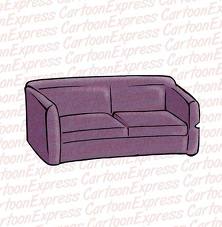 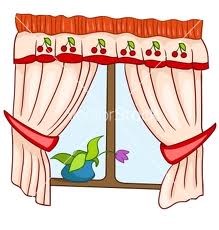 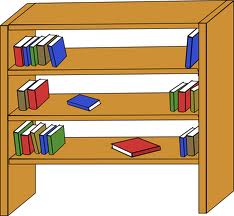 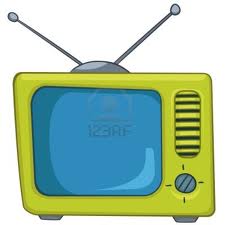 PlPlanePlclamclplanclclap